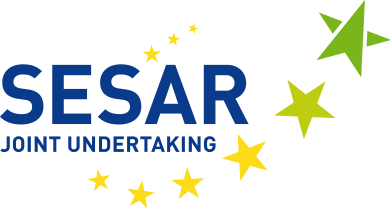 REKRYTERING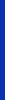 Chef för digital omvandling och innovation (ref. VN218)Tillfälligt anställd (femårskontrakt – AD 8)Det gemensamma Sesar-företaget har inlett ett rekryteringsförfarande för att upprätta en reservlista till en tjänst som chef för digital omvandling och innovation. Tjänstgöringsort är Bryssel, Belgien, där det gemensamma Sesar-företaget har sitt huvudkontor.INLEDNINGSesar-programmetSyftet med programmet Sesar (Single European Sky Air Traffic Management Research and Development) är att modernisera den europeiska flygledningstjänsten. Sesar motsvarar den tekniska pelaren i det gemensamma europeiska luftrummet.Det gemensamma Sesar-företagetFör att kunna hantera detta mycket stora och ambitiösa program inrättades en juridisk enhet i enlighet med EU-lagstiftningen. Det gemensamma Sesar-företaget (Sesar Joint Undertaking, SJU) inrättades genom rådets förordning (EG) nr 219/2007 av den 27 februari 2007, ändrad genom rådets förordning (EG) nr 1361/2008 och senast ändrad genom rådets förordning (EU) nr 721/2014 av den 16 juni 2014.Läs mer om det gemensamma Sesar-företagets verksamhet på http://www.sesarju.eu.ANSVARSOMRÅDENChefen för digital omvandling och innovation ska övervaka den digitala omvandlingen och tillhörande utveckling av teknisk innovation inom Sesarprogrammet. De huvudsakliga arbetsuppgifterna är att under överinseende av chefen för ekonomi och planering hantera följande: Identifiera och prioritera möjligheter att modernisera flygledningstjänsten inom ramen för huvudplanen för den europeiska flygtjänsten. Upprätta en övertygande vision och strategi med hjälp av avancerad teknik och ökad digitalisering, från förändrade resurser eller tjänster när det gäller flygledningstjänsten till makronivå på system-av-system-nivå. Definiera, förvalta, upprätthålla och kommunicera Sesars vision för digital omvandling och innovation och säkerställa att den effektivt omsätts i verksamheter inom huvudplaneringen. Säkerställa samarbete externt med intressenter och internt med andra ansvarsområden inom organisationen, för att kunna ha tillsyn över utveckling förbunden med den digitala omvandlingen av flygledningstjänsten. Föreslå korrigerande åtgärder för att minska riskerna med färdplanen, så att strategin och visionen för digital omvandling och innovation ska kunna införas effektivt. Övervaka och säkra relevanta bidrag till åtföljande reglering, standardisering och andra åtgärder inom ramen för det gemensamma företaget Sesars samarbetsavtal. Företräda SJU i relevanta internationella och europeiska forum som delegerad. Utveckla och upprätthålla ett starkt professionellt nätverk inom expertområdet, bland annat med ledande akademiker, branschaktörer, entreprenörer, statliga organ och oberoende experter. BEHÖRIGHETSKRAVDe sökande är behöriga till uttagningsfasen på grundval av följande formella kriterier som ska vara uppfyllda senast sista ansökningsdag:KvalifikationerAvslutad universitetsutbildning inom lämpligt område, styrkt med examensbevis, som med normal studietakt kräver minst fyra årelleravslutad universitetsutbildning inom lämpligt område, styrkt med examensbevis, som med normal studietakt kräver minst tre år och minst ett års relevant yrkeserfarenhet efter avslutade universitetsstudier.YrkeserfarenhetMinst nio års styrkt yrkeserfarenhet efter att ha erhållit de kvalifikationer som krävs inom ett område som har relevans för de viktigaste ansvarsområdena, helst i en forskningsmiljö.SpråkkunskaperFördjupade kunskaper i ett av unionens språk och sådana tillfredsställande kunskaper i ett annat av unionens språk som krävs för att kunna utföra arbetsuppgifterna. För att vara behörig måste den sökande dessutomvara medborgare i en av EU:s medlemsstater,ha fullgjort alla skyldigheter enligt gällande värnpliktslagstiftning,åtnjuta fulla medborgerliga rättigheter,uppfylla kraven på fysisk lämplighet för tjänsteutövningen.KOMPLETTERANDE UPPLYSNINGARAndra krav, en fullständig beskrivning av befattningen och fler upplysningar om urvals-, intervju- och provförfarandet finns i den fullständiga versionen av meddelandet om ledig tjänst som går att ladda ned från det gemensamma Sesar-företagets webbplats om karriärmöjligheter: http://www.sesarju.eu/sesar-vacancies. Ansökningarna måste lämnas in enligt det förfarande som beskrivs i meddelandet om ledig tjänst.Den sökande som väljs ut kommer att anställas som tillfälligt anställd (artikel 2f, lönegrad AD8) med ett inledande tidsbestämt kontrakt på fem år som kan förlängas.Du hittar mer information om rättigheter och anställningsvillkor i följande dokument: http://eur-lex.europa.eu/LexUriServ/LexUriServ.do?uri=CONSLEG:1962R0031:20140101:SV:PDFSista ansökningsdatum är den 30 september 2017 kl. 23.00 lokal tid i Bryssel.